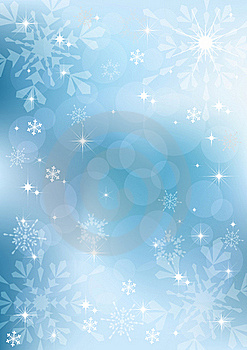 … мы работаем над развитием лексико-грамматического строя речи по темам:2 неделя – «Животные Севера»3 неделя – «Животные жарких стран»4 неделя – «Инструменты»Совершенствуем и обогащаем словарь:- существительными: белый медведь, песец, полярная сова, полярный волк, пингвин, северный олень, морж, тюлень, Северный полюс, Южный полюс, бивни, ласты; лев, слон, жираф, зебра, носорог, крокодил, антилопа, леопард, верблюд, черепаха, бегемот, обезьяна, кенгуру, коала, утконос, попугай, гепард, пустыня, джунгли, саванна, Африка, Австралия; молоток, топор, пила, отвертка, клещи, иголка, ножницы, тиски, рубанок, лопата, грабли, наперсток, гвоздь, нож, дерево, металл, стекло, пластмасса, резина, кожа, ткань, бумага, камень.- глаголами: охотиться, прятаться, скрываться, жить, прыгать, лазать, бегать, убегать, догонять, пастись, опасаться, защищаться, нападать, подкрадываться; забивать, рубить, пилить, чинить, строить, собирать, разбирать, вскапывать, откручивать, закручивать, шить, резать, копать, сгребать.- прилагательными: полосатый, пятнистый, быстроногий, медлительный, сумчатый, выносливый, огромный, длинношеий, пушистый; кожаный, металлический, кирпичный, стеклянный, острый, тяжёлый.Совершенствуем грамматический строй речи:- уточняем употребление предлогов К, С, СО и учимся составлять предложения с этими предлогами по схеме;- учимся образовывать сложные слова;- учимся работать с «деформированным» предложением;- учимся употреблять существительные в форме предложного падежа множественного числа;- упражняемся в употреблении родительного падежа единственного числа с предлогом БЕЗ;- закрепляем навык образования относительных прилагательных и приставочных глаголов.Закрепляем и изучаем понятия «предложение», «слово», «звук», «гласный звук», «согласный звук», «твердый/мягкий», «звонкий/глухой», «начало/середина/конец слова», «буква», заучиваем правило о написании парных согласных на конце слова;  учимся выделять заданный звук из состава слова, дифференцировать звуки по принципу твердости – мягкости, звонкости-глухости, проводить звуковой анализ односложных и двусложных слов; различать звук и букву.Совершенствуем фонематические представления, знакомимся со звуками [к], [кь], [с], [сь], [х], [хь], [з], [зь], [б], [бь]; дифференцируем [к] - [х], [кь] - [хь], К – Х, [с] - [з], [сь] - [зь], С - З; знакомимся с буквами К, С, Х, З, Б; учимся подбирать слова с этими звуками; печатать изучаемые буквы, читать слоги, слова, предложения.